                                                          TEMAPLAN Tema for perioden:  August & september  « Bli kjent, Meg selv & Familien min»Mål for perioden: Skape en godt og trygg base for barna. Gi omsorg for å skape felles opplevelser og tilhørighet. Kjennskap til kroppen sin. Bli kjent med begrep ut i fra barnets språklig nivå. Ord og begreper som hjelper barnet til å forstå innholdet i eventyret og får et økt ordforråd. Voksen rollen: Begrepene gjentas på forskjellige måte i forskjellige situasjoner. For å sikre læring må et begrep bli brukt 50-60 ganger. Følgende fagområder dekkes: kropp, bevegelse, mat og  helse, antall, rom og form. Periodens litteratur med formidlingsmetoderperiodens fokusordPeriodens sangerPeriodens rim og regleBoka «banke på» bilder, lek og dramatisering. 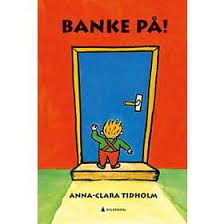 Substantiv: hode, panne, øye, nese, munn, tenner, hånd, mage, rompe, fot, hår,  Verb: glad, lei, sint, sur, redd, sitte, sove, spise Adjektiv: blå, rød, grønn, oransje, liten, hvit, storHode, skulder, kneAlle barna klapperTommelfingerHendene på hodeNavne sangerØverst har vi hode..Alle killebukkene PannebenJeg kommer fra den..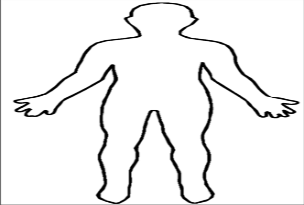 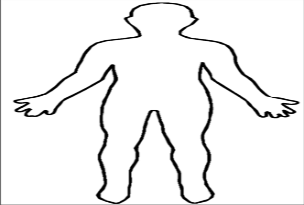 Periodens formingsaktivitetPeriodens lek/ aktivitetPeriodens tur/opplevelsePeriodens språklige aktivitetertegne meg selv bilde bruke kroppslig sang lekertur i lekeplass i nærmiljøKimslek: bruke konkreter og bilderArbeide matematiske begrep: bruke konkreter til å arbeide med ordene/begrepene: stor, større, størst, liten, mindre, minst, først- sist m.m